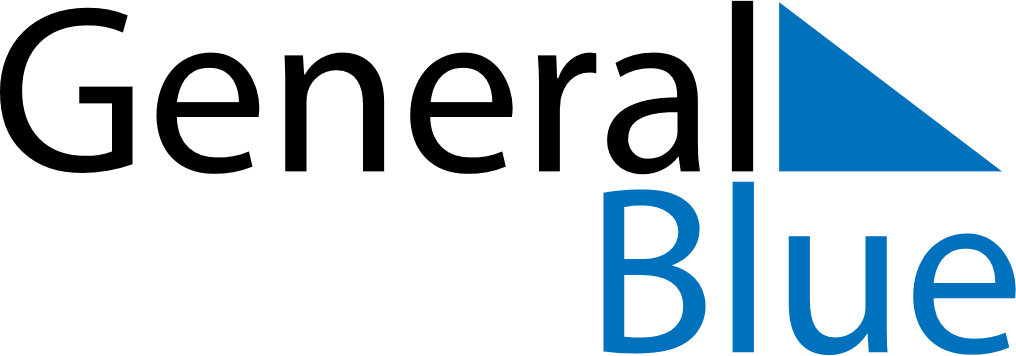 Meal PlannerJanuary 24, 2027 - January 30, 2027Meal PlannerJanuary 24, 2027 - January 30, 2027Meal PlannerJanuary 24, 2027 - January 30, 2027Meal PlannerJanuary 24, 2027 - January 30, 2027Meal PlannerJanuary 24, 2027 - January 30, 2027Meal PlannerJanuary 24, 2027 - January 30, 2027Meal PlannerJanuary 24, 2027 - January 30, 2027Meal PlannerJanuary 24, 2027 - January 30, 2027SundayJan 24MondayJan 25TuesdayJan 26WednesdayJan 27ThursdayJan 28FridayJan 29SaturdayJan 30BreakfastLunchDinner